SCHEDA RICHIESTA ATTRIBUZIONE FUNZIONE STRUMENTALEAl Dirigente Scolastico Prof.ssa Nella VaraneseOggetto: Richiesta attribuzione Funzione Strumentale per l’anno scolastico ……/….. (art. 33 – CCNL 2018)Il/La	sottoscritt_	………………………………….,	docente	a	tempo	indeterminato	scuola………………………………., in servizio presso codesto Istituto nella scuola…	,CHIEDEl'attribuzione della seguente Funzione Strumentale, identificata dal Collegio dei Docenti AREA ORIENTAMENTO E ORIENTAMENTOAREA INCLUSIONE, INTEGRAZIONE, INTERVENTI E SERVIZI PER STUDENTI AREA PTOF-RAV- RENDICONTAZIONE SOCIALESUPPORTO INFORMATICOAlla presente si allega Curriculum Vitae su modello europeo.Nota bene: Si rammenta che quanto dichiarato viene resa ai sensi degli artt. 75 e 76 D.P.R. 445/2000 con le relative responsabilità penali in caso di dichiarazioni false e mendaci. Si precisa, inoltre, che i dati personali raccolti saranno trattati, anche con strumenti informatici, esclusivamente nell’ambito del procedimento per il quale la presente dichiarazione viene resa.Data		Firma  	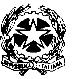 M I MISTITUTO COMPRENSIVO STATALE DI VOLPAGO DEL MONTELLO31040 Volpago Del Montello – Via F.M. Preti, 3  🕾 0423 620203 E-Mail:tvic81400n@istruzione.it - Sito: www.icvolpago.edu.it Codice Fiscale e Partita Iva: 83005190265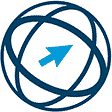 ICDLTest Center